Pre-K Supply List 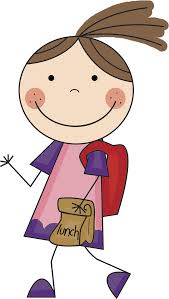 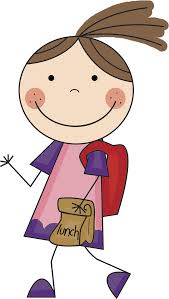 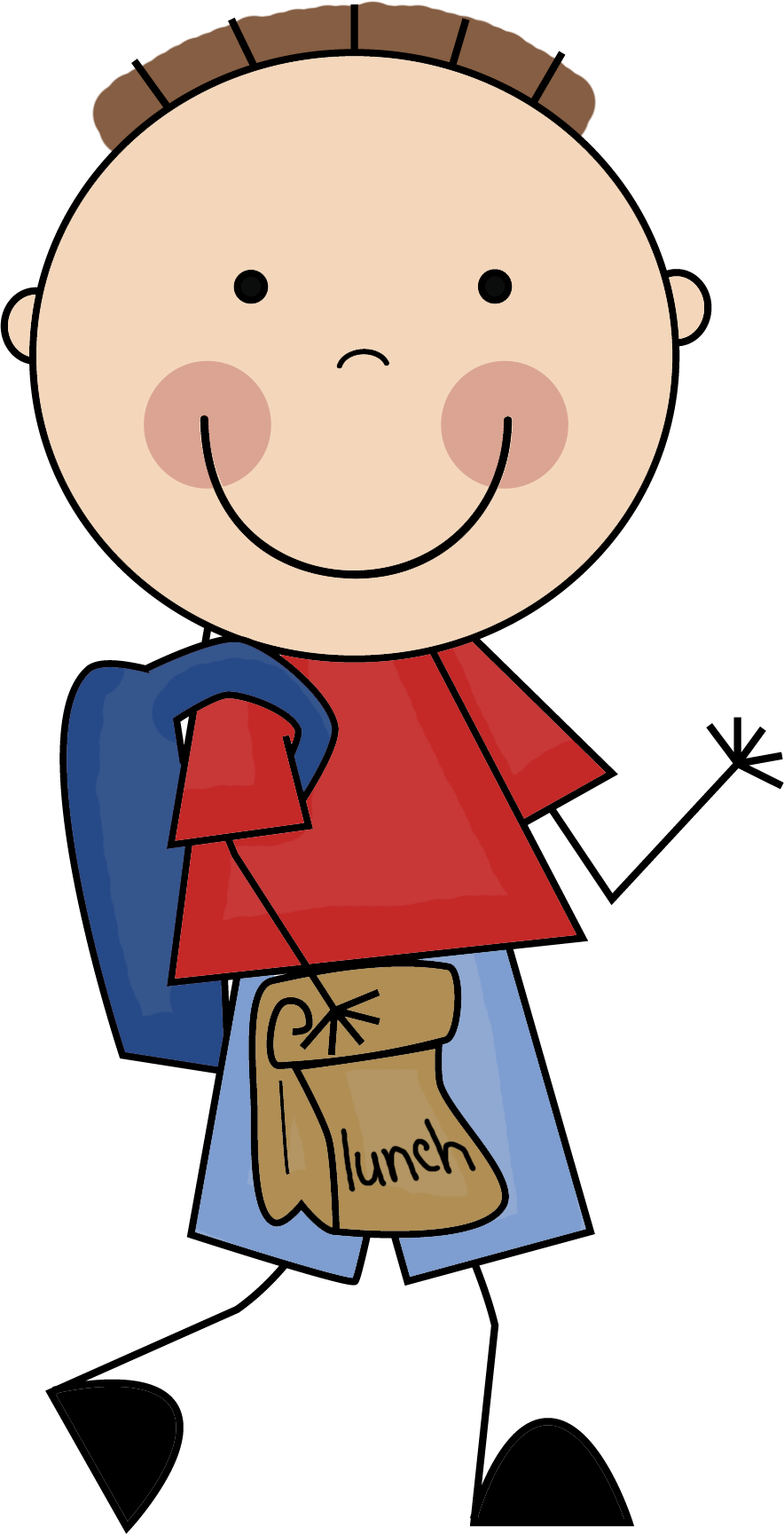 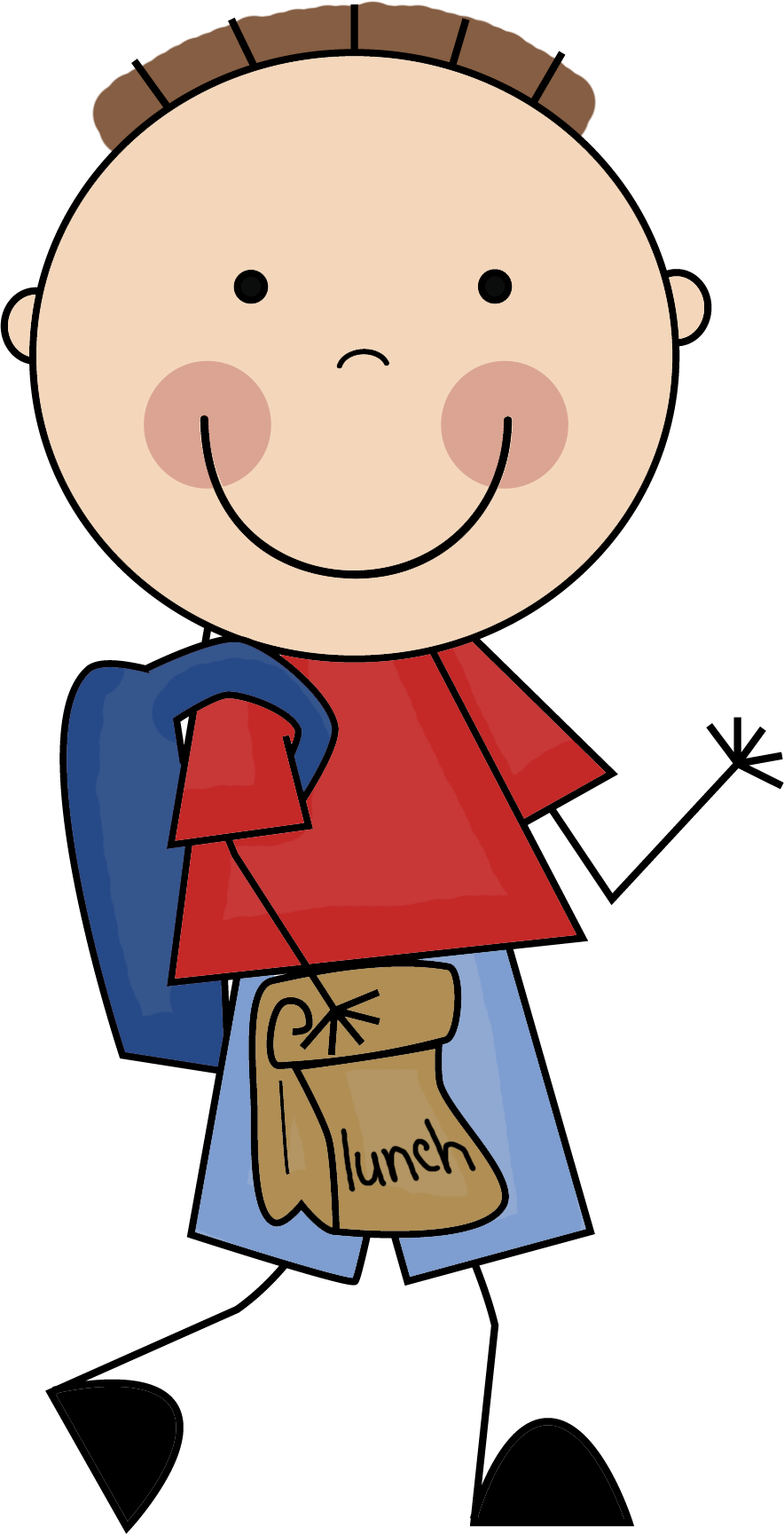 3 Large bags of students’ favorite cereal1 Large container of Goldfish, Granola    Bars or Popcorn1 Box Crayola Markers
2 Boxes of KleenexGallon or Quart size Ziploc bags1 Art apron or an old t-shirt to stay in the classroom1 Pair of gym shoes to stay in the classroom If money is a problem do not feel obligated to purchase anything. Other parents may be able to supplement more. We will see you in the fall!Mrs. TiedemannPre-K Supply List 3 Large bags of students’ favorite cereal1 Large container of Goldfish, Granola    Bars or Popcorn1 Box Crayola Markers
2 Boxes of KleenexGallon or Quart size Ziploc bags1 Art apron or an old t-shirt to stay in the classroom1 Pair of gym shoes to stay in the classroom If money is a problem do not feel obligated to purchase anything. Other parents may be able to supplement more. We will see you in the fall!Mrs. Tiedemann